Cochrane risk of bias assessment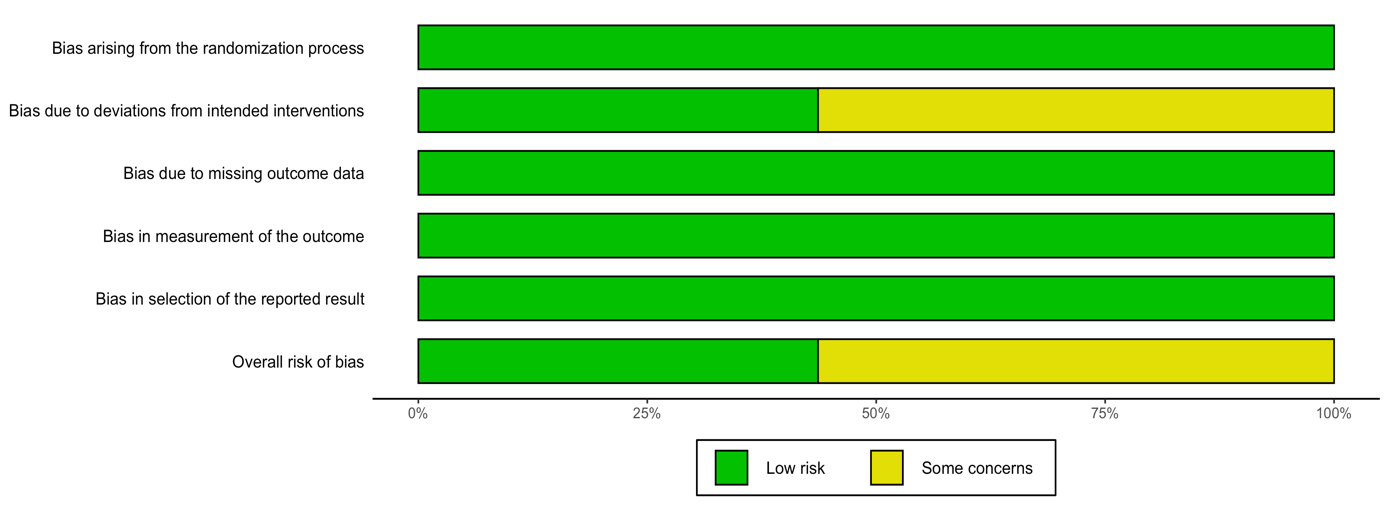 Figure 1 - Summary of the risk of bias of the included studies across the five domains.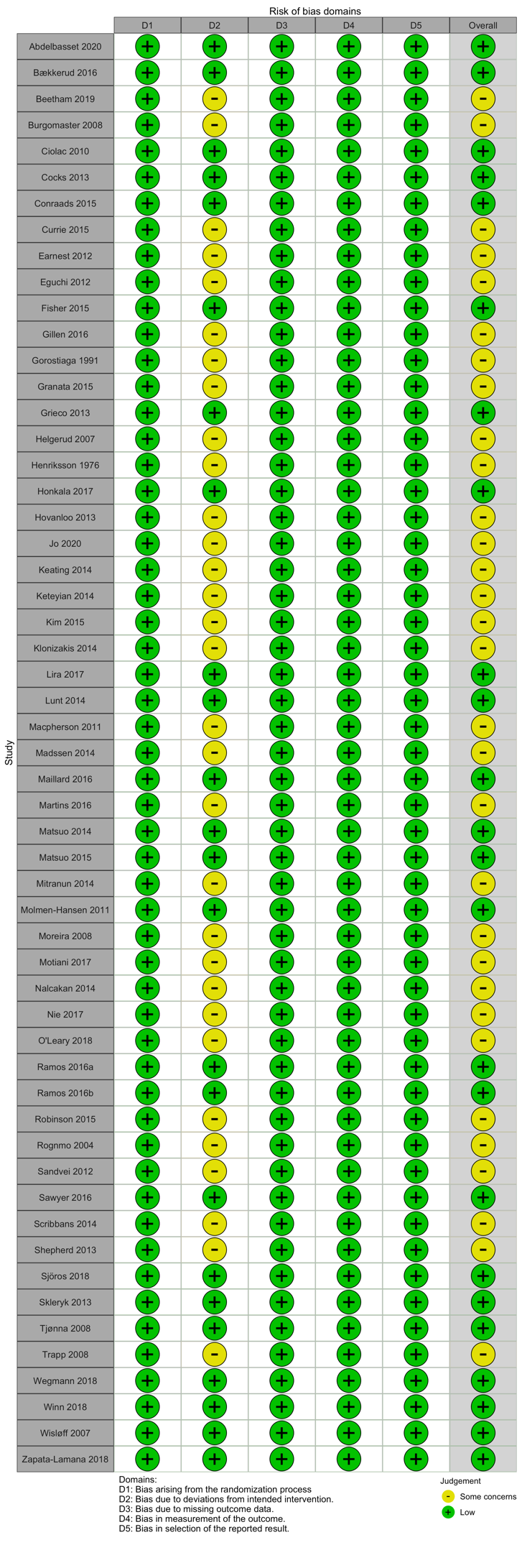 